ҠАРАР                                                                                                 РЕШЕНИЕ   25 июнь 2023 йыл                                  № 389                           25 июня 2023 годаО внесении изменений в решение Совета сельского поселенияБольшешадинский сельсовет муниципального района Мишкинский район Республики Башкортостан №320от 26.12.2023г. «О бюджете сельского поселения Большешадинский сельсовет муниципального района Мишкинский район Республики Башкортостан на 2023 год и на плановый период 2024-2025 годов»     В соответствии с бюджетным кодексом Российской Федерации Совет сельского поселения Большешадинский сельсовет муниципального района Мишкинский район Республики Башкортостан  четвертого созыва р е ш и л:     1.Внести следующие изменения в решение Совета  сельского поселения Большешадинский сельсовет муниципального района Мишкинский район Республики Башкортостан на 2023 год и на плановый период 2024-2025 годов № 320 от 26.12.2022 года:Исключить: п.п.4 п.1  верхний предел муниципального внутреннего долга сельского поселения на 1 января 2024 года в сумме 0,00 рублей;п.п.4 п.2    верхний предел муниципального внутреннего долга сельского поселения на 1 января 2025 года в сумме 0,00 рублей и на 1 января 2026 года в сумме 0,00 рублей.Пункт 12 изложить в следующей редакции:12.Утвердить верхний предел муниципального внутреннего долга сельского поселения на 1 января 2024 года в сумме 0,00 рублей, на 1 января 2025 года в сумме 0,00 рублей и на 1 января 2026 года в сумме 0,00 рублей, в том числе верхний предел муниципального внутреннего долга сельского поселения по муниципальным гарантиям  сельского поселения на 1 января 2024 года в сумме 0,00 рублей, на 1 января 2025 года в сумме 0,00 рублей и на 1 января 2026 года в сумме 0,00 рублей.Глава сельского поселенияБольшешадинский сельсовет муниципальногорайона Мишкинский район Республики Башкортостан                                                   Р.К.АллаяровБАШҠОРТОСТАН  РЕСПУБЛИҠАҺЫМИШКӘ РАЙОНЫМУНИЦИПАЛЬ РАЙОНЫНЫҢОЛО ШАҘЫ АУЫЛ СОВЕТЫ
АУЫЛ БИЛӘМӘҺЕ СОВЕТЫ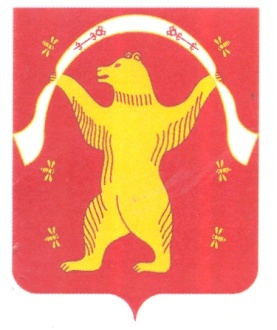 СОВЕТ СЕЛЬСКОГО ПОСЕЛЕНИЯ БОЛЬШЕШАДИНСКИЙ СЕЛЬСОВЕТ МУНИЦИПАЛЬНОГО РАЙОНА МИШКИНСКИЙ РАЙОНРЕСПУБЛИКА БАШКОРТОСТАН